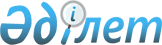 Об утверждении норматива отчисления части чистого дохода районных государственных коммунальных предприятий
					
			Утративший силу
			
			
		
					Постановление Тупкараганского районного акимата Мангистауской области от 28 марта 2014 года № 70. Зарегистрировано Департаментом юстиции Мангистауской области 05 мая 2014 года № 2411. Утратило силу постановлением акимата Тупкараганского района Мангистауской области от 11 марта 2016 года № 39      Сноска. Утратило силу постановлением акимата Тупкараганского района Мангистауской области от 11.03.2016 № 39.

      В соответсвии с Законом Республики Казахстан от 1 марта 2011 года "О государственном имуществе" и постановлением Правительства Республики Казахстан от 2 мая 2013 года № 448 "Об утверждении норматива отчисления части чистого дохода республиканских государственных предприятий и внесении изменения в постановление Правительства Республики Казахстан от 31 декабря 2008 года № 1339 "Об утверждении перечня уполномоченных органов, ответственных за взимание поступлений в республиканский бюджет, за возврат из бюджета и (или) зачет излишне (ошибочно) уплаченных сумм и осуществляющих контроль за поступлениями в бюджет неналоговых поступлений, поступлений от продажи основного капитала, трансфертов, сумм погашения бюджетных кредитов, от продажи финансовых активов государства, займов" и постановлению акимата Мангистауской области от 26 декабря 2013 года "Об утверждении норматива отчисления части чистого дохода областных коммунальных государственных предприятий", акимат Тупкараганского района ПОСТАНОВЛЯЕТ:

      1. Утвердить прилагаемый норматив отчисления части чистого дохода районных государственных коммунальных предприятий.

      2. Администратору бюджетных программ представить в срок до 1 мая 2014 года, в отдел коммунальной собственности размер чистого дохода, перечисленного государственным коммунальным предприятием в местный бюджет.

      3. Государственному учреждению "Тупкараганский районный отдел экономики и финансов" (Төлеген Ж.Ж.) обеспечить государственную регистрацию данного постановления в органах юстиции, его официальное опубликование в средствах массовой информации и размещение на интернет-ресурсе акимата Тупкараганского района.

      4. Контроль за исполнением данного постановления возложить на заместителя акима района Ерсайынұлы Б.

      5. Настоящее постановление вступает в силу со дня государственной регистрации в органах юстиции и вводится в действие по истечении десяти календарных дней после дня его первого официального опубликования.



      СОГЛАСОВАНО:

      Заместитель акима Тупкараганского

      района

      Б. Ерсайынұлы

      28 марта 2014 жыл

      Руководитель государственного

      учреждения "Тупкараганский районный 

      отдел экономики и финансов" 

      Ж.Ж. Төлеген

      28 марта 2014 год

      Руководитель государственного

      учреждения "Тупкараганский районный 

      отдел жилищно-коммунального хозяйства,

      пассажирского транспорта и автомобильных

      дорог"

      М.А.Дощанов

      28 марта 2014 жыл 

 Норматив отчисления части чистого дохода районных
государственных коммунальных предприятий      1. Норматив отчисления части чистого дохода районных государственных коммунальных предприятий в местный бюджет определяется следующим образом:


					© 2012. РГП на ПХВ «Институт законодательства и правовой информации Республики Казахстан» Министерства юстиции Республики Казахстан
				
      Аким района

Т.Т. Асауов
Утвержден
постановлением акимата
Тупкараганского района
от 28 марта 2014 года
№ 70Чистый доход от 100 001 тенге до 500 000 тенге

3 процента с суммы чистого дохода

Чистый доход от 500 001 тенге до 1 000 000 тенге

5 процентов с суммы чистого дохода

Чистый доход от 1 000 001 тенге до 2 000 000 тенге

7 процентов с суммы чистого дохода

Чистый доход от 2 000 001 тенге до 3 000 000 тенге

10 процентов с суммы чистого дохода

Чистый доход от 3 000 001 тенге до 10 000 000 тенге

300 000 тенге + 12 процентов с суммы, превышающей чистый доход в размере 3 000 000 тенге

